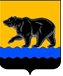 ГЛАВА ГОРОДА НЕФТЕЮГАНСКА постановление21.11.2017 											   № 106г.НефтеюганскО награжденииВ соответствии с Положением о наградах и почётном звании муниципального образования город Нефтеюганск, утвержденным решением Думы города Нефтеюганска от 31.10.2016 № 30-VI, представленными ходатайствами заместителя директора муниципального казённого учреждения «Управление учёта и отчётности образовательных учреждений» И.П.Суворовой от 13.11.2017 № 10-17-7240/17, директора автономного учреждения профессионального образования Ханты-Мансийского автономного округа - Югры «Нефтеюганский политехнический колледж» М.В.Гребенца от 10.11.2017, директора муниципального бюджетного общеобразовательного учреждения «Средняя общеобразовательная школа № 5 «Многопрофильная» В.А.Кошкаревой от 09.11.2017 № 651, заместителя главы города Нефтеюганска А.В.Пастухова от 01.11.2017 № 01-01-11-3887 постановляю:1.Наградить:1.1.Почётной грамотой главы города Нефтеюганска:1.1.1.за заслуги в социально-экономическом развитии города, высокое профессиональное мастерство и в связи с 60-летием со дня рождения:1.2.Благодарственным письмом главы города Нефтеюганска:1.2.1.за безупречную работу, достигнутые успехи в труде и в связи с 50-летием со дня рождения:1.2.2.за безупречную работу, достигнутые успехи в труде:1.2.3.за качественную организацию и обеспечение детской оздоровительной кампании в 2017 году:2.Вручить лицам, указанным в пункте 1 настоящего постановления, подарочно-сувенирную продукцию согласно приложению.3.Директору департамента по делам администрации города М.Г.Виеру разместить постановление на официальном сайте органов местного самоуправления города Нефтеюганска в сети Интернет.4.Контроль исполнения постановления оставляю за собой.Глава города Нефтеюганска 		                                                  С.Ю.ДегтяревПриложение к постановлениюглавы города от 21.11.2017 № 106Подарочно-сувенирная продукцияГуженко Нину Викторовну-директора муниципального казённого учреждения «Управление учёта и отчётности образовательных учреждений».Киктеву ОксануВладимировну-мастера производственного обучения по специальности «Повар, кондитер» автономного учреждения профессионального образования Ханты-Мансийского автономного округа - Югры «Нефтеюганский политехнический колледж».Ахметову ГулиюСамигуловну-воспитателя муниципального бюджетного общеобразовательного учреждения «Средняя общеобразовательная школа № 5 «Многопрофильная»;Дарцаеву Ольгу Васильевну-заместителя директора по учебно-воспитательной работе муниципального бюджетного общеобразовательного учреждения «Средняя общеобразовательная школа № 5 «Многопрофильная»;Тупицыну Людмилу Александровну-делопроизводителя муниципального бюджетного общеобразовательного учреждения «Средняя общеобразовательная школа № 5 «Многопрофильная».Варфоломееву ОльгуАнтоновну-учителя начальных классов муниципального бюджетного общеобразовательного учреждения «Средняя общеобразовательная школа № 14»;Уразбахтеева МарксаСакировича-водителя общества с ограниченной ответственностью «Нефтеюганское автотранспортное предприятие № 1»;Малыхина АлександраНиколаевича-водителя общества с ограниченной ответственностью «Нефтеюганское автотранспортное предприятие № 1»;Варлова Евгения Юрьевича-начальник отдела надзорной деятельности и профилактической работы по городам Пыть-Ях, Нефтеюганск и Нефтеюганскому району управления надзорной деятельности и профилактической работы Главного управления МЧС России по Ханты-Мансийскому автономному округу – Югре;Вахтерову ТатьянуАлександровну-заместителя директора бюджетного учреждения Ханты-Мансийского автономного округа – Югры «Реабилитационный центр для детей и подростков с ограниченными возможностями «Детство»;Елисееву АленуАлександровну-специалиста по работе с молодежью отдела молодежных проектов муниципального автономного учреждения «Центр молодёжных инициатив»;Исакжанову НатальюАнатольевну-кондитера 4 разряда столовой муниципального бюджетного общеобразовательного учреждения «Средняя общеобразовательная школа № 7» Нефтеюганского городского муниципального унитарного предприятия «Школьное питание»;Акинфиеву ЛарисуНиколаевну-начальника отдела кадров Нефтеюганского городского муниципального унитарного предприятия «Школьное питание»;Слабышеву ЛинуАнатольевну-учителя начальных классов муниципального бюджетного общеобразовательного учреждения «Средняя общеобразовательная школа № 7»;Шагиева ДенисаРафисовича-педагога-организатора муниципального бюджетного общеобразовательного учреждения «Средняя общеобразовательная школа № 7»;Комаристову ОксануНиколаевну-концертмейстера муниципального бюджетного учреждения дополнительного образования «Детская школа искусств»;Горных МаринуМихайловну-главного специалиста отдела культуры и туризма комитета культуры и туризма администрации города Нефтеюганска;Хисматуллину ФлоруРаисовну-педагога-организатора муниципального бюджетного учреждения дополнительного образования «Центр дополнительного образования «Поиск»;Черкашину СветлануВладимировну-главного специалиста отдела по работе с подопечными и замещающими семьями управления опеки и попечительства администрации города Нефтеюганска;Сущика Юрия Ивановича-начальника отдела технической защиты информации комитета специальных мероприятий администрации города Нефтеюганска;Василькову ИринуНиколаевну-ведущего специалиста-эксперта Федеральной службы по надзору в сфере защиты прав потребителей и благополучия человека Территориального отдела Управления Роспотребнадзора в городах Нефтеюганске, Пыть-Яхе, Нефтеюганском районе;Суляк Татьяну Викторовну-старшего инспектора (по делам несовершеннолетних) отделения по делам несовершеннолетних отдела участковых уполномоченных полиции и по делам несовершеннолетних отдела министерства внутренних дел России по городу Нефтеюганску Ханты-Мансийского автономного округа – Югры;Рамазанову ЕвгениюНиколаевну-инспектора (по делам несовершеннолетних) отделения по делам несовершеннолетних отдела участковых уполномоченных полиции и по делам несовершеннолетних отдела министерства внутренних дел России по городу Нефтеюганску Ханты-Мансийского автономного округа – Югры;Муржинову ЕленуНиколаевну-заместителя директора по учебно-воспитательной работе муниципального бюджетного учреждения дополнительного образования «Специализированная детско-юношеская спортивная школа олимпийского резерва по дзюдо»;Полякову МариюВладимировну-контрактного управляющего муниципального бюджетного учреждения дополнительного образования «Специализированная детско-юношеская спортивная школа олимпийского резерва по биатлону»;Седову АлександруАлександровну-старшего инструктора-методиста муниципального бюджетного учреждения дополнительного образования «Специализированная детско-юношеская спортивная школа олимпийского резерва по «Спартак»;Платонову НатальюНиколаевну-тележурналиста автономного учреждения города Нефтеюганска «Нефтеюганский информационный центр»;Горину ЕкатеринуВладимировну-заведующего корреспондентским отделом автономного учреждения города Нефтеюганска «Нефтеюганский информационный центр»;Сиюткину ЕленуВладиславовну-заместителя директора по учебно-воспитательной работе муниципального бюджетного общеобразовательного учреждения «Средняя общеобразовательная школа № 8»;Бутенко Ларису Ивановну-ведущего инспектора центра занятости населения отдела содействия занятости населения, профессионального обучения и профессиональной ориентации казенного учреждения Ханты-Мансийского автономного округа – Югры «Нефтеюганский центр занятости населения».№ п/пНаименованиеКоличество (штук)Багетная рамка для благодарственных писем администрации города Нефтеюганска1